Koprivnica, 30.07.2019.Komisija za vatrogasna natjecanja održala je sjednicu 29. srpnja 2019. godine i ovim putem želimo vas upoznati za zaključcima sa navedenog sastanka:natjecanje za ekipe vatrogasne mladeži i pomlatka održati će se 08.09.2019. godine, a za seniorske ekipe 06.10.2019. godine sa početkom u 09:00 sati – odvojena natjecanja.u prilogu vam dostavljamo natječaj za domaćina županijskog vatrogasnog natjecanja. Zainteresirani se mogu javiti za domaćinstvo samo jedno natjecanje ili za oba natjecanja. na oba natjecanja neće biti službenog otvaranja natjecanja, već će ekipe koje će biti prve na rasporedu nastupa odmah zauzeti mjesto na natjecateljskom terenu. Ove ekipe dužne su doći na prijemni odbor 30 minuta prije otvaranja natjecanja. službeno zatvaranje je obavezno i skreće se pozornost natjecateljskim ekipama i voditeljima istih, da ukoliko ekipa neće biti na zatvaranju natjecanja, da će se ista diskvalificirati, čime se i pomiče rezultati postignuti na natjecanju.Vatrogasna zajednica Koprivničko-križevačke županije domaćinu natjecanja doznačiti će sredstva u iznosu od 8.000,00 kuna, kao nagradu za organizaciju istoga, a također će izvršiti doznaku sredstva u iznosu 5.000,00 kuna za troškove prehrane i pića za sve vatrogasne suce, tehničko osoblje i osoblje koje će dan ranije vršiti pripremu natjecateljskih staza.također, Vatrogasna zajednica Koprivničko-križevačke županije doznačiti će ekipama koje će nastupiti na županijskom vatrogasnom natjecanju 150,00 kuna po ekipi (ne i  ekipama koje će biti  diskvalificirane.skreće se pozornost zapovjednicima natjecateljskih desetina da je potrebno donijeti spisak natjecatelja i dokumentaciju iz koje se može utvrditi identitet natjecatelja (osobne iskaznice ili članske knjižice sa fotografijom). U prilogu vam se nalazi obračun godina za pripadnike pomlatka i mladeži. o svim ostalim detaljima obavijestiti ćemo vas nakon odabira domaćina županijskog vatrogasnog natjecanja. molimo Vas da vodite računa o vremenu prijavljivanja natjecateljskih desetina obzirom da će se  do 01.09.2019. godine održati  natjecanja po VZO/VZG.rok za  prijavu ekipa koje će nastupiti na županijskom vatrogasnom natjecanju  je 03.09.2019. godine (utorak).rok za dostavu prijave za domaćina županijskog vatrogasnog natjecanje je 16.08.2019. godine. O svim ostalim detaljima obavijestiti ćemo vas nakon odabira domaćina županijskog vatrogasnog natjecanja. Komisija za vatrogasna natjecanja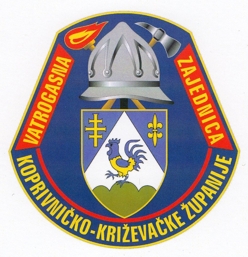 VATROGASNA ZAJEDNICAKOPRIVNIČKO – KRIŽEVAČKE ŽUPANIJEOružanska 1,  48000 KoprivnicaTel. +385 (0) 48 220-309, 674-601  Email:zapovjednik.vzzkckz@gmail.com,vzkckz@gmail.com